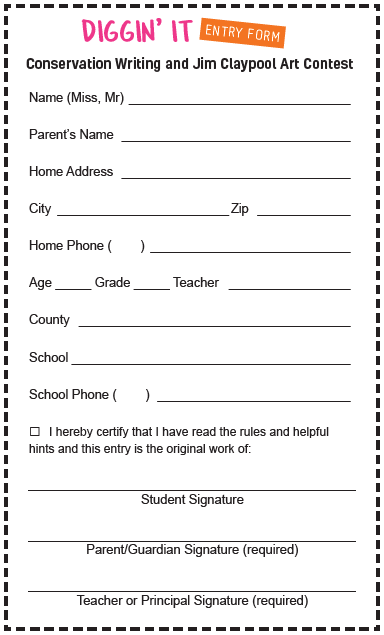 Each art or writing contest entry needs only entry form attached to the back of the entry.There are 3 on this sheet for your convenience.You may reposition or resize the forms as needed on this sheet.